Universidad Nacional “José Faustino Sánchez Carrión”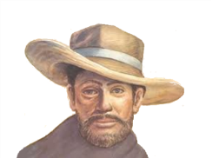 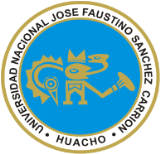 FACULTAD DE EDUCACIÓNEscuela Académico Profesional de Educación SecundariaSILABO DE legislación educacionalI. INFORMACIÓN GENERAL1.1. Departamento Académico		: Ciencias Sociales y Humanidades1.2. Especialidad			: Construcciones Metálicas.1.3. Profesor				: Mo. Wilder Huerta Falcón.1.4. Asignatura				: Legislación Educacional1.5. Ciclo				: IV1.6. Pre Requisito			: Ninguno1.7. Código				: 9051.8. Área curricular			: Formación General1.9. Horas				: 04Horas:2HTy2HP1.10. Créditos				: 031.11. Semestre			            : 2018 - I1.12. Correo electrónico		: WILDER_1741@hotmail.comII. SUMILLA     La asignatura "Legislación Educacional", presenta un amplio bagaje de conocimientos  acerca de las normas legales que regulan la organización y funcionamientos de las instituciones educativas como de los agentes educativos. Enfatiza la normatividad educativa: La interpretación constitucional, la Legislación educativa: la Ley General de Educación 28044, las Leyes Magisteriales, la Ley Orgánica del Ministerio de Educación y otras normas aplicadas al sector.III. COMPETENCIAS GENERALES     3.1. Explica el desarrollo del Estado como una organización que produce la normativa legal.     3.2. Contribuye a la formación del futuro docente en la interpretación y aplicación de las   normas Educativas.     3.3. Valora la calidad de la normativa legal vigente contrastando con nuestra realidad.     3.4. Conoce e interpreta el aspecto integral de la normatividad educativa.IV. CONTENIDOS CURRICULARES TRANSVERSALES    4.1. Desarrollo del pensamiento científico y tecnología en el campo educativo y jurídico.    4.2. Desarrollo del respeto y aplicación de las normas legales.    4.3. Mejora de su capacidad de formular críticas y plantear alternativas ante normas mal formuladas   que no están de acuerdo a la realidad.    4.4. Interpretación integral de la normatividad educativa.V. UNIDADES DE APRENDIZAJE1. EL ESTADO Y EL DERECHO2. NORMATIVA LEGAL Y EDUCACIONAL3. PRINCIPALES NORMATIVAS EDUCATIVAS4. OTRAS NORMAS LEGALES APLICABLES AL SECTOR EDUCACIÓNVI. ESTRATEGIAS METODOLÓGICASVII. RECURSOS. MEDIOS Y MATERIALES EDUCATIVOS7.1. Humanos.- Docente y Alumnos de (a asignatura.7.2. Materiales.- Separatas, texto, resumen, documentos de trabajo; pizarra, Normas, T.V, D.V.D., etc.VIII. SISTEMA DE EVALUACIONLa asistencia es obligatoria a las sesiones, ei 30% de inasistencia inhabilita el derecho a la evaluación. El Ponderado es el siguiente: Teórico Práctico 1, 35% Teórico práctico 2, 35% y el Trabajo académico 30%. El Promedio final de la asignatura se obtendrá por la suma de promedios parciales de cada rubro.IX. BIBLIOGRAFIA1. Ministerio de Justicia. "Sistema de Información Jurídica"-Lima, Perú; Setiembre 2001.2. Ortecho Villena, Víctor. "Jurisdicción y Procesos Constitucionales" Lima Perú 1997.3. Neves Mujilca, Javier "Sistema Nacional de Pensiones y Sistemas Privados de Pensiones -Lima Perú 1993.4. De Vega García, Pedro. "Estado Social y Estado de partidas. La problemática de la Legitimidad. Revistas de Derecho. Lima- Perú 1995".5. Caro Coria, Carlos. "El Derecho penal Laboral en el Perú". Revista de Derecho. Lima Perú 1995"6. Blancas Bustamante Carlos. "Derecho Constitucional General" Fondo Editorial de la Pontifica Universidad Católica del Perú. Lima 1992.7. Bemales Ballesteros, Enrique" La Constitución Comentada de 1993".8. Alexandrov N. y Otros. "Teoría del estado y del Derecho" Ediciones del tercer mundo Lima-Perú 1987.9. Alarcón Guillermo. “El Nuevo Sistema Privado de Pensiones" Revista de Derecho – Lima.10. Hans Kelsen. “Teoría General del Derecho” México 1969.11. Palomino Manchego, José. "Introducción a las ciencias Jurídicas" UNMSM Lima 1990.12. Salinas Ascencio, Rogelio "El Profesor y la Justicia Administrativa" Primera Edición Huacho- Perú 1998.13. Ministerio de Educación. "Ecuación para una Escuela Democrática" Lima Abril 2002.14. Vergara Guadalupe, Clímaco y Otros "Legislación Educacional y Sindicalismo" Huacho PROFDOSA-2004.Huacho, abril del 2018________________________________Mo. WILDER HUERTA FALCÓN.Docente.CAPACIDADESTEMASESIONESDescribe y explica el origen del estado.Identifica y valora la estructura Estado Peruano.Define y explica las fuentes del derecho, la persona y los Derechos Humanos. Describe, compara y analiza la estructura de la constitución y los derechos fundamentales de las personas. Analiza críticamente los principales incisos del Art. 2 de la Constitución.El estado; naturaleza, elementos, el problema del origen del estado.Elementos del estado Peruano.El derecho – Definiciones Jurídicas fundamentales y soberanía del Estado el derecho.Las constituciones, origen del constitucionalismo peruano.Los derechos fundamentales y la actual Constitución Política del Perú.Art. 2 de la Const. Incisos: 1, 2, 3, 4, 5, 7, 13, 15, 17, 18, 23, 24 (a, b, c, e, h).1 y 23 y 45 y 67 y 89 y 10CAPACIDADESTEMASESIONESDefine, Describe la Estructura de la normatividad legal y su Jerarquía correspondiente.Identifica, describe e interpreta las principales normas legales que regulan la organización y funcionamiento del sistema educativo. Normas legales y otras normas: definiciones básicas, características, principios.Jerarquía de las Normas Legales: pirámide normativa.Normatividad Educativa Peruana:Evolución de la legislación Educacional Peruana.Ley general de educación N°28044.Primera evaluación parcial.11 y 1213 y 1415 y 1617CAPACIDADESTEMASESIONESInterpreta y analiza críticamente los contenidos de la ley de la Reforma Magisterial N° 29944 y su reglamento según D.S. N° 004-13- ED.Interpreta, los contenidos de la nueva ley Orgánica del Ministerio de Educación N° 25762Interpreta y analiza críticamente los  contenidos de la R.M. N° 572-15-ED.Identifica y analiza la teleología de la universidad.Ley Reforma Magisterial Nº 29944 y su reglamento según D.S. N° 004-13-ED.Ley Orgánica del Ministerio de Educación N° 25762.Resolución  Ministerial R.M.     N° 572-15- MINEDU.Ley universitaria N° 30220.Estatuto de la universidad UNJFSC-2014.18 y 19192021 y 2223 y 24CAPACIDADESTEMASESIONESIdentifica y analiza la Ley N° 27444; Ley de procedimiento administrativo general.Identifica y explica procedimiento sobre reconocimiento y pago derechos pensionarios.Describe y explica las principales acciones judiciales.Elabora modelos básicos de la Acción de Amparo y la Demanda Contenciosa Administrativa.Ley de procedimiento administrativo general Nº27444.Pensiones: DD.LL- 20530, 19990 y el S.N.P.Acciones Judiciales: El proceso de Amparo.Acciones judiciales: Demanda contenciosa Administrativa.Modelo de escritos y recursos.Segunda Evaluación Escrita. 252627 y 2829 y 3031 y 3233 y 34PROCEDIMIENTOS: MODOS YMANERAS DE DESARROLLAR LASSESIONESACTIVIDADES DE APRENDIZAJEINTERROGANTES O PROBLEMASPRIORITARIOS1. EXPLORACIÓN1. A través de la exposición del docente obtienen información sobre el Estado, como una organización de la sociedad.2. Defienden las categorías básicas del Estado y del Derecho.3. Desarrollan las etapas del Desarrollo del Estado. 1. ¿Qué es el Estado y qué relación tiene con las Normas Legales?2. ¿En qué consiste el método Científico?3. ¿Cuáles son las teorías que explican el origen del Estado?2. INVESTIGACIÓN1. Elaboran un registro bibliográfico sobre la Constitución peruana y la Legislación Educativa.2. Elaboran y exponen grupal sobre la NormatividadLegal.1. ¿Cuáles son las fuentes bibliográficas para el mejor conocimiento de la Constitución y otras Normas infra legales?2. ¿Qué características tiene la Constitución vigente?3. EXPERIMENTACIÓN1. Contrastar la Normatividad Educativa producida hasta ahora con la realidad social (aplicabilidad).2. A partir de los antecedentes legales comprender el contenido actual de normas.3. Formular y plantear un problema de investigación.1. ¿Qué conclusiones se derivan de esa contrastación?2. ¿Qué aportes podemos rescatar de las normas producidas hasta ahora?3. ¿Cómo plantear un problema de investigación que nos permita conocer mejor las Normas legales?4. SOLUCIÓN DE PROBLEMAS1. Aplicando el método Científico resolver un determinado problema de una comunidad.2. Practicar hábitos de uso del método Científico para elaborar nuevos conocimientos.1. ¿Cómo aplicaremos el método Científico en los problemas de la sociedad actual?2. ¿Cuáles son los aportes más importantes de las leyes ya derogadas a la legislación educativa actual?CRITERIOSINDICADORESINSTRUMENTOSConocimientosParticipación con aportes durante las sesiones de clase.Producción de materiales de estudio y trabajos académicos.Puntualidad y respeto.Práctica de actitudes y valores.Intervenciones en clase.Presentación de trabajos mensuales.Exposición - debate.Revisión de lecturasParticipación en las prácticas programadas.Exámenes escritosCalidad de los trabajos monográficos.Informes de prácticas de campo.Calidad de la exposición individual y/o grupal.Actitud de higiene y Presentación.